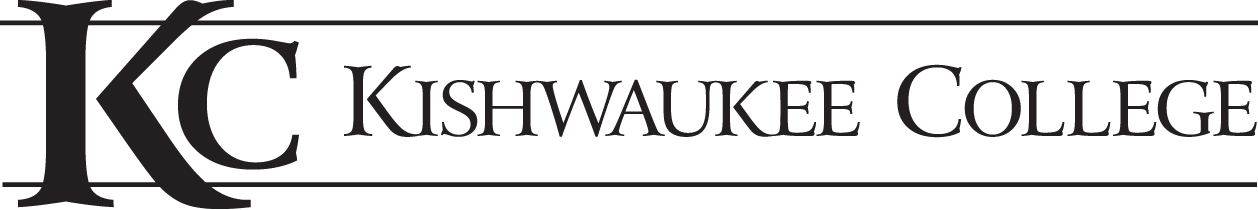 Date | time  , Kishwaukee College Room B1234|Meeting Called to Order by Jerry Fox, Program DirectorIn AttendanceAdvisory Members Present:Kate Hamilton— Clinical Instructor, Copley Memorial Medical CenterGeness Juraska – Clinical Instructor, Northwestern MedicineJeff Dunn—Director, Northwestern Medicine – Valley West/Kishwaukee Community HospitalErica Sachs Clinical Instructor – Rochelle HospitalJoy Miller—Manager, Rochelle HospitalMichelle Trotto—Rush CopleyJaney Ciontea – Manager, Northwestern MedicineKishwaukee College Members Present:Jerry Fox— Program DirectorMarie Meadors— Clinical CoordinatorLori Damask—Clinical FacilitatorChase Budziak – Dean of InstructionAngela Sietsema— RA Student Representative, 1st yearHeidi Hershberger— RA Student Representative, 2nd yearIntroductions Jerry thanks everyone for coming to the spring Radiologic Technology advisory committee meeting. Everyone goes around and introduces themselves.  Jerry mentioned that Chase Budziak will be replacing Bette Chilton on the committee. Bette will be leaving the college at the end of this semesterStudent symposium Jerry began the meeting by addressing the decision to attend the Wisconsin Association of Educators in Radiologic Technology (WAERT) in the Wisconsin Dells. Jerry has numerous emails from several programs in regards to why we have chosen this student symposium as opposed to the Iowa or Illinois symposiums. Jerry stated that in the past the program attended the Iowa symposium which was held in Iowa City. This year the Iowa symposium is being held in Des Moines which is a four hour drive from the college.              The Illinois student symposium does not appear to be well organized. Jerry has received recent emails asking educators to chime in as to what topics they would like for this year’s symposium which is just a few weeks away.              Jerry brought up the WAERT student activities that are on this year’s agenda. Agenda items included computer applications, research paper presentations, physics and radiation protection presentations, and the “quiz Bowl”.               Faculty that attended last year’s WAERT meeting were satisfied with the agenda which included activities for both faculty and students. Jerry mentioned that the WAERT symposium is the best choice for the program.Continuation from the last meetingJerry discussed the decision to continue forward with the proposed three point strategic action plan. . Statistical data was presented which detailed the ARRT’s National Test result averages with that of Kishwaukee College for the past two years. The results indicate that the National Test result average was 89.% for the year’s 2017 & 2018. Kishwaukee College had 81.8% test averag3e for 2017 and 76.9% for 2018.Committee member inquired about the methodology by which the students were being prepared for the exam. In particular, the administration of mock registry exams and the answers the tests. Jerry stated that during the sixth semester there are three mock registry exams and one patient care exam. Students are required to bring in text books and other materials to review questions that were missed. In the past two years, faculty noticed that the students were not adequately preparing for the ARRT certification exam.Marie mentioned that this year’s class is much different from the previous two years. The current second year students have put together study groups and have diligently been preparing for the certification exam.Jerry stated that the students have been assigned five adaptive quizzes through the Elsevier portal. The prep questions are random and can be novice, intermediate, or mastery exam levels. Heidi mentioned that the test questions were a great help in preparation for the exam. In addition to the questions, there are explanations given as to why a particular question is the correct selection.Career PathwaysDual credits:Jerry discusses that career pathways has been around for a while in education arena but is becoming more prevalent. He explains how dual credit is allowing high school students to earn college credit before they have even graduated. This allows students to take some of their prerequisites earlier which would help them get into the program earlier. Bette explains how one of the goals of the college is to promote dual credits with the local high schools. Jerry explains to the committee that the college has gone through a change in how they will do their advisory committee meetings in the future. They switched to using a co-chair model, and he explains that a co-chair is someone from the community who is familiar with the profession that will assist in creating agendas for and co-run the future advisory meetings. He announces that the new co-chair will be Janey Ciontea. Although she is not here at the current meeting, he wants to thank her and feels as if she will be a great asset. Bette also explains that Janey will be serving as the stakeholder for other stakeholders to reach out to if they need anything. JCERT Assessment DataJCERT annual report:Jerry hands out the Kishwaukee College Radiography Program Assessment Plan. He states how he turned in the JCERT report in July, which he does every year. They emailed him back saying they approved everything, so the program is accredited and in good standing with JCERT. The next site visit will be in 2021. He also says that in the future they will have to go with direct digital to keep up with JCERTs standards. As far as retention for the past four years, they had 3 students withdraw from the program, all on a voluntary basis. The retention rate is around 98-99%. Currently, there are 14 second year students and 12 first year students, which is what they started with at the beginning of the semester. Joy brings up that it would be a good idea for the students to do job shadowing. Review Current Assessment Data:Jerry asks that the committee look at goal number one on the assessment plan. The goal, which was to have students demonstrate competence in clinical procedures, went very well. Jerry asks if we should implement mandatory CT comps (unenhanced head and abdomen). Marie explains that it would have to be non-contrast and they would need full compliance with the hospitals to make sure they are comfortable with the students scanning. Jerry discusses with hospital management the option of having the techs assist the students with CT. Jeff thinks that this should be introduced, but that it should be near the end of the program so the students have enough preparation and awareness of radiologic safety. Another thing discussed under goal one is the addition of patient care simulation. They did it last year and will do it again this year. Jerry explains this went super well. Goal number two was that students will communicate effectively. He points out that written communication has not been as effective. This is why he has students in his class write a paper. He shows concern on whether or not the students know how to properly document events. Joy and Kate say that this has not been too big of an issue, because they are doing a lot of writing at the clinical sites. Goal number three is that students will use critical thinking and problem solving skills. Jerry does do a final comprehensive positioning exam, and he thought students did well. He is confident that after this exam, the students will be well prepared technologists. Marie also states that she does one her first year as well so that they can track the students’ improvement from when they do it in Marie’s class to when they do it in Jerry’s class. Jerry points out for 3b, which is about students developing critical thinking skills, he does mock registry exams. He has the benchmark of the cohort to be 84%. Jeff says that he should change the percentage to 80% on mock registry exam. Goal four states that students will evaluate the importance of professionalism and professional development. Jerry explains they have students write portfolio and a resume. He thinks that they should implement social media into it as well, such as adding LinkedIn. Jeff thinks this is a great idea, because his recruiters use this as a tool. Jerry will build this into the assessment. Under outcomes, for C, he points out they did not get too many responses from employer satisfaction survey. He explains the response rate was 18% because one director left prior to completing the survey after hiring four students.Mission StatementJerry explains that JCERT requires the program to review the mission statement every year. He asked everyone to review the current statement which was provided to them on his PowerPoint presentation. Everyone agrees that the current mission statement looks good. There is no opposition or further editing that needs to take place at this time.Jerry did mention the student handbook. It is located online on the website and is updated every June. He explains that they always follow the handbook because the handbook also follows ARRT and JCERT requirements as well. Marie notes that she handed out the handbooks to the different hospitals that were there at the CI meeting that took place previous to the advisory meeting. She also explains how she gives a quiz on the handbook so that the students familiarize themselves with it. Employment Class of 2018:As far as employment goes, he explains that there are 5 students from the class of Spring 2018 who they aren’t sure if they are working or not. 13 Graduated and 8 of them have jobs. So he explains they are doing fairly decent.Other/ Next MeetingJerry goes over the questions for the stakeholders. Committee members say they will fill out these forms and then scan and send them to Jerry. Tom feels that we are doing a great job in the program. Bette also explains the 10th day report by the college. For fall 2018, we were down only a few credits. They also look at the unique completion rates by fiscal year. Jerry thanks everyone for attending this year’s meeting. The Administrative Session took place prior to the Advisory Committee Meeting.   Location/ Time TBDMeeting Adjourned at 6:00pm